Kochani Rodzice i kochane  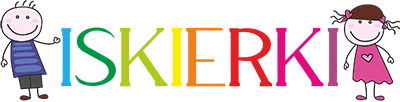 wraz z Nowym Rokiem przesyłamy Wam najserdeczniejsze życzenia. Przede wszystkim nieustającego zdrowia oraz miłości i ciepła najbliższych.Z  niecierpliwością czekamy, aby się już  z Wami zobaczyć!:)Poniżej przesyłamy tematykę na najbliższy tydzieńTemat tygodnia: Witamy Nowy Rok11.01-15.01.2021Poniedziałek:https://www.youtube.com/watch?v=69B_ZJ37PYw„Piosenka o czterech porach roku”rozmowa z dzieckiem na podstawie wysłuchanej piosenki. Ile mamy pór roku? Czym się charakteryzuje się dana pora roku? Jaka jest Twoja ulubiona? I dlaczego?- odpowiadając na pytania dzieci nie tylko poznają i przyswajają nowe treści ale także rozwijają swoją mowęRysowanie przy użyciu wybranych przez siebie kredek swojej ulubionej pory roku ( będzie nam bardzo miło jeżeli pochwalicie się swoją pracą przesyłając na grupowego Messengera jej zdjęcie)Wtorek:Słuchanie „Piosenki o czterech porach roku”, nauka metodą ze słuchu.- rozwijanie w dzieciach słuchu oraz poczucia rytmu, ale także utrwalanie najważniejszych wiadomości o porach roku„Moja walizka”- zabawa dydaktyczna- prosimy o przygotowanie dziecku różnych ubrań na lato i zimę- doskonalenie przez dziecko umiejętności klasyfikowania- podział ubrań na letnie i zimowe, posługiwanie się określeniami „ciepło”, „zimno”„Ciepło-zimno”- wspólna zabawa integrująca z rodzicamiŚroda:„Ola się ubiera”- wysłuchanie wiersza P.Siewiera –Kozłowskiej czytanego przez rodzicaNAJPIERW BUTY WŁOŻĘ SAMA-TAK MNIE NAUCZYŁA MAMABUCIK JEDEN, ZA NIM DRUGI-KAŻDA NÓŻKA CIEPŁO LUBIGDY BUCIKI SĄ NA NÓŻKACH-WNET ZATAŃCZĘ JAK KACZUSZKAKURTKĘ WKŁADAM RAZ, DWA, TRZY- ŻEBY BYŁO CIEPŁO MITERAZ SZYJA MOJA MAŁA BĘDZIE W SZAL SIĘ ZAWIJAŁASZYJA LUBI MIEĆ CIEPEŁKO A JA ZDROWE GARDEŁKOJESZCZE CZAPKA –HYC NA GŁOWĘ, RĘKAWICZKI I GOTOWE!TAKI ZUCH PRZED WAMI STOI, KTÓRY MROZU SIĘ NIE BOI.Po wysłuchaniu dzieci odpowiadają na pytania:- w jakiej kolejności dziewczynka zakładała ubrania?- Jaka część ciała jest chroniona  przez czapkę/szalik/rękawiczki/buty/kurtkę?- o czym musimy pamiętać zimą, aby chronić się przed mrozem?- przypomnij, jaką mamy teraz porę roku?„Szalik”- wyklejanie konturu szalika kawałkami materiału dostępnego w domu (kolorowy papier, bibuła, gazeta itp) (zał.1)Czwartek:„Zimowe ćwiczenia w podskokach”- rytmika dla dzieci                     https://www.youtube.com/watch?v=H08aiHpZK_s„Zimowy wietrzyk”- ćwiczenia oddechowe. Wyrabianie prawidłowego toru oddechowego- dziecko siedząc na dywanie trzyma przed sobą białą kartkę za rogi (w pionie) i dmuchając w nią próbuje unieść dolną część kartki.Kształtowanie  samodzielności dzieci oraz codziennych nawyków higienicznych poprzez samodzielne ubieranie się, korzystanie z toalety, spożywanie posiłków, pomoc w drobnych pracach domowychPiątek:Utrwalenie piosenki o czterech porach rokuhttps://www.youtube.com/watch?v=69B_ZJ37PYw„ Symbole pór roku”- zabawa dydaktyczna z wykorzystaniem (zał.2) utrwalająca nazwy pór roku, odczytywania symboli  oraz utrwalająca kolory.„Kolorowe rękawiczki”- ozdabianie konturu rękawiczek według własnego pomysłu (zał.3)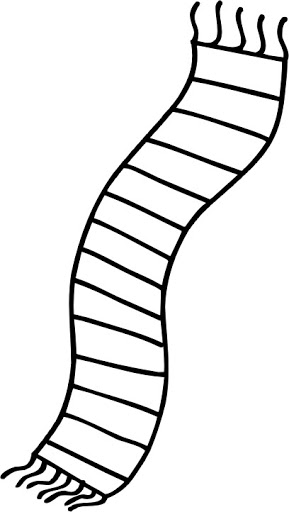 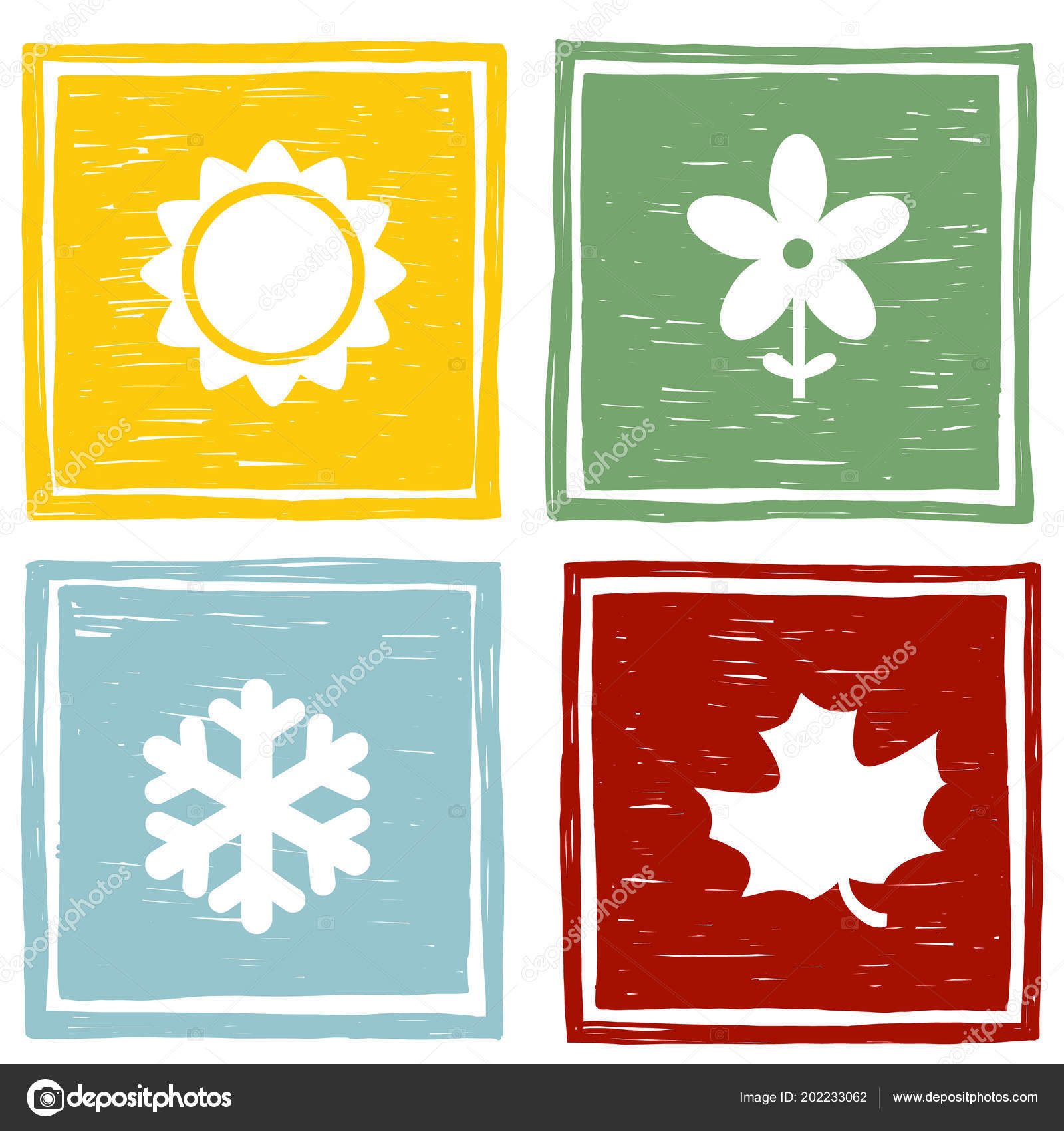 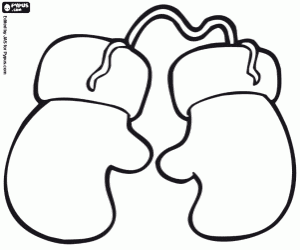 